　　　　　　　　　　　　　　　　　　　　　　　　　　　　　　　　　　2016年　　　　月　　　　日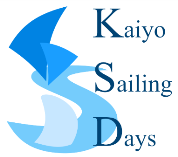 2016年420級中部選手権大会2016年FJ級中部選手権大会2015年レーザーラジアル級中部オープン選手権大会　　　　　　　　　　　　　　　　　　　　　参　加　申　込　書チーム名 ( 学校名 )　　　　　　　　　　　　　　　　　　　　　 　　　申込み者責任者　　　　　　　　　　　　　　　　　　　　　　　　　　　　住所　　〒　　　　　　　　　　　　　　　　　　　　　　　　　　　　　　　　　　　　　　　　　　　　　　　　　　　　TEL                                 e-mail                                    参加選手クラスセールNo氏　　　　名年齢性別JSAF会員No特記連絡事項特記連絡事項特記連絡事項特記連絡事項特記連絡事項特記連絡事項